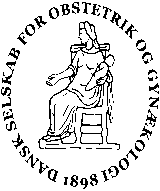 Dagsorden DSOG bestyrelsesmøde København, Guldsmeden Helgolandsgade24. marts 2015 kl. 10.00-15.00Ordstyrer: Tine Tetzschner		Referent: Julie TharinIP= informationspunkt, DP= Diskussionspunkt, BP= BeslutningspunktInteresseerklæringer: IngenTilstede: Karen Wøjdemann, Thomas Larsen, Tine Tetzschner, Charlotte Floridon, Kristina Renault, Søren Lunde, Lars Grønlund, Ulrik Kesmodel, Pia Ertberg, Julie Tharin, Tine Greve, Camilla Mandrup, Opfølgning og godkendelse af referat d. 24. feb. (Drop box).Godkendt med mindre sproglige ændringer.Nyt fra formanden: -Donation af penge til GLOMW, der mangler fortsat endelig projektbeskrivelse inden donation kan gives.-FIGO ”Best practice” dokument med blandt andet Magnesiumsulfat brug, Graviditet og thyroidea lidelser er udarbejdet.-Anbefaling til TRYG angående støtte til Kirsten Schjødt til ”sikre fødsler” audit database opfølgning.-LVS har udpeget til screeningsprogrammer, DSOG er ikke repræsenteret.-ACTA er nu på FACE book, husk at ”LIKE”.-Høring om grænseoverskridende behandlinger i EU. Indtil videre ingen tilføjelser herfra.-SST udbeder sig input til Nationale screeningsprogrammer, ingen bud fra DSOG i denne omgang.-Der har været henvendelser ang. opfølgning på arbejdsgruppen om misoprostol. De juridiske aspekter granskes. Diskussionen kører stadig.-Udpegning NKR om urininkontinens.-NKR om hysterektomi har været i høring, der er ikke indkommet kommentarer under høringen.-Foreningen ”Retten til liv” er politisk aktive for tiden, og klargører sig formentlig til kommende valg, ”Sex og samfund” er orienteret.-WHO ønsker registrering vedrørende praksis af vaccination af gravide. WHO har fået kopi af vaccinationsprogram og influenza af de Danske gravide.-DSOG’s formand og næstformand har initieret og været med til stiftende møde med de ledende overlæger på de Danske Gyn/Obs afdelinger. Formålet med dette møde var at diskutere, hvordan man får Danske regioner i tale vedrørende finansiering af guidelinegruppe arbejde. De ledende overlæger vil fortsætte med at mødes. Udvalget kalder sig ”LOGO” (Ledende Overlæger i Gynækologi og Obstetrik). -Hindsgavl styregruppe ønsker et ekstra medlem, en suppleant i en korterevarende periode, dette imødekommes af bestyrelsen for at opretholde kontinuiteten i styregruppen. Suppleanten sidder til næste valg, hvor denne må genopstille til styregruppen. -FYGO’s nye formand og DSOG repræsentant bydes velkommen, skal dog formelt godkendes til forårsmødet/generalforsamlingen i April 2015.-Henriette Svarre er udpeget til ”Vidensråd for forebyggelse”, stort tillykke fra DSOG.Nyt fra næstformanden: EBCOG har henvendt sig til DSOG mhp vurdering af om der er et behov for et kolposkopi selskab. Hindsgavl styregruppen er adspurgt, og man finder pt ingen behov for dette. En journalist fra Politiken har kontaktet næstformanden vedrørende hormon spiraler, som Politiken har bragt en artikel omkring. Forårsmødet inkl. GF – foreløbige program og indkaldelse på hjemmesiden (alle) -Endelige program er på hjemmesiden. -En forskningsårs studerende har henvendt sig med ønsket om at deltage i forårsmødet på trods af manglende medlemskab af DSOG. Længere principiel diskussion omkring deltagelse af ikke medlemmer af DSOG i guidelinegruppearbejde samt årsmøder. Der besluttes at imødekomme den specifikke medicin studerendes ønske om at deltage i dette års forårsmøde, da vedkommende er engageret i specialet på flere områder.-Udkast til afløsning af det trykte blad skal diskuteres, hjemmesiden vil overtage de fleste funktioner, webmasteren er på opgaven.-Vedtægtsændrings forslag forfattes senest 14 inden general forsamling på hjemmesiden. Forskningstræning – og kommissorium for Undervisningsudvalget - drop box (Lars)Kommissoriet er justeret, lagt på hjemmesiden og skal godkendes på kommende generalforsamling.Forventning til Hovedkursusvejleder til U-kurserne berøres. UU indstiller i alle 3 regioner til ansættelsesudvalget. Det forventes at hovedkursusvejlederen deltager i min. ét møde.Forskningstrænings kurserne skal nu forankres under DSOG. Der skal på næste møde i UU diskuteres hvordan dette skal foregå. Der er allerede dialog med hovedkursusleder Anne Mette Lykkebo omkring dette.Referat fra Konference For Medlemsorganisationer (Søren)Søren deltog i konferencen på National museet. DJØF markerede sig, ved at være gode til sociale medier til blandt andet at rekruttere medlemmer. Dette kan man lade sig inspirere af, og DSOG bestyrelsen diskuterer behovet for at være mere synlige på de sociale medier. Der foreslås FACE book med opslag med arrangementer, klummer mv. Søren Lunde arbejder videre med dette og præsenterer på næste BM i April. App til LMWH under graviditet – jf. mailkorrespondance (Karen).Der diskuteres om DSOG fremadrettet skal deltage i finansieringen af APPs mv.APP’en opfattes som guideline, og videresendes til styregrupperne, der må afgøre om denne APP hører under deres regi, og om der skal bidrages til finansieringen. Nyt fra: FYGO: internat afholdt i Marts med stor succes. Flere deltagere end tidligere inklusiv rekord mange mænd. Der planlægges spørgeskema blandt introlæger om kompetence opnåelse, for at kortlægge evt. forskelle. Strategiseminar er planlagt med den nyvalgte bestyrelse.UU: opslag til DSOG’s repræsentant fra SYD. Ellen Løkkegaard for Region Øst har ligeledes trukket sig. Niels Klarskov er valgt som delkursusleder for urogynækologisk U-kursus. Rikke Bek Helmig er valgt til delkursusleder for intrapartal obstetrik.Gitte Eriksen har indført en kursus portal, hvor alt U-kursus materiale vil være at finde fremadrettet sammen med evaluering af kurserne. U-kurserne lider lidt af, at kursisterne ikke er så velforberedte som ønsket, der diskuteres kort, hvordan dette kan ændres.EFU: -NFOG EC møde om uddannelse afholdes den 7.-8. Maj i København. Der er planlagt et godt og udbytterigt møde.-Lægeforeningen har henvendt sig vedrørende et kursus for præintro/KBU læger med heldags kursus. Kurset skal være et introduktionskursus til hvad specialet indebærer, og planlægges til at blive afholdt i både Øst og Vest.Praktiserende gynækologer: Der er fokus på de lovpligtige tilsyn fra SST. Tilsynene medfører meget dobbelt arbejde, da der er 2 tilsyn, der lægger sig tæt op ad hinanden. Der er ønske fra speciallægepraksis om, at der skal skabes fornuftige og gennemskuelige målepunkter, da man fra praksis side afsætter mange ressourcer op til et tilsynsbesøg. Der er møde i SST vedrørende målepunkterne i SST den 30. April.Den 27/3 blev der afholdt møde med andre faggrupper (tandlæger, fysioterapeuter mv.) vedrørende tilsynsbesøgene fra SST. Fra næste år bliver akkrediteringen indført, hvorfor man håber på og vil arbejde for, at dette vil afløse de mange tilsyn.-Lands samarbejds udvalget har diskuteret behovet for sammenlagt 2 UL skanninger ved spiralanlæggelse. Guideline i Hindsgavl om anlæggelse af hormonspiral ønskes revideret, da denne i 2 linier anfører, at det ikke er nødvendigt med skanning eller endometrie diagnosticering. Charlotte Floridon vil henvende sig som repræsentant for DFKO samt DSOG til Hindsgavl styregruppe og Spiral Guideline tovholdere omkring afklaring af dette, samt evt. ændring af formulering i Guidelinen.-Vulva området diskuteres, dette er et ”udsultet” område. -Der er et øget pres på speciallæge praksis, idet der blandt andet er en stigning af i anlæggelse af spiraler (52 % flere spiraler) samt medicinsk abort (47 % flere aborter). Kassereren:FYGO ønsker at sende 3 læger på ENTOG udveksling til Holland, og beder om finansiering af dette fra DSOG. Anmodning imødekommes.Regnskabet for 2014 er endnu ikke færdigt. Der er flere udfordringer blandt andet med udgifter omkring bladet.Der er kommet nye regler omkring gavekort, så alle der har modtaget et gavekort fra DSOG skal indberettes til SKAT med CPR nummer. Dette er gældende fra året 2014. Kassereren vil indhente dette og kontakte tidligere foredragsholdere.Webmasteren: se tidligere.Sekretærerne: Organisatorisk: Der er afholdt et møde mellem DSOG, DFMS, Jordemoderforeningen og SST, idet SST ønsker omfanget af UL-skanninger i privat regi belyst mhp. at udarbejde et forsigtighedsprincip og en informationsskrivelse til de gravide om rådgivningen i de private klinikker. Videnskabelig sekretær: Ulrik har været til national konferencearrangeret af SST omkring alkohol og graviditet. COWI har evalueret familieambulatoriet, generelt blev det er en god evaluering. Der er lavet 2 rapporter om alkohols mulige skadevirkninger under graviditet og problemets omfang i Danmark. Familieambulatorierne fortsætter.-DFS: Der er kommet ny formand, læge Elisabeth Carlsen. Næstformand er John Kirk fra Maigaards Fertilitetsklinik.-NFOG fonden: Frist er lige overstået, der er indkommet rekordmange, fine ansøgninger.Transportgodtgørelsestakst (Kristina): De 2 takster diskuteres atter. Høje takst kr. 3,70 indtil 20.000 km herefter kr. 2,05. SST bruger den lille takst. I DSOG regi bruges den lille takst indtil videre. Begge takster skal indberettes til skat, men er skattefrie. Der er tilkendegivelse om at øge kørselsfradrag til den høje kast på kr. 3,70 i hht FDM’s udregninger.FIGO verdenskongres inkl. FIGO nomineringer – drop box (alle):FIGO verdens kongres inklusiv FIGO nomineringer: alle melder ud omkring de fokusområder, de vil tilstræbe at følge under kongressen. Generelt vil bestyrelsen fokusere på det faglige, EBCOG samarbejdet samt samarbejdet ud over Norden. Link fra Novo Nordisk til DSOG – mail af d. 19.3.15.Godkendes fra bestyrelsen.Udpege 2 medlemmer til NKR om urininkontinens (Karen): Lars Alling er udpeget af DSOG.  DUGS kontaktes desuden omkring hvem de ønsker at udpege. Der er deadline den 30. Marts. LVS skal udpege 5 medlemmer til arbejdsgruppe vedr. fagligt oplæg om ny og skånsom operativ behandling på cancerområdet. (Karen):Deadline 3. April. Der henvises til formanden for DGCG Lene Lundvall mhp at finde egnede kandidater. Evt.:Kristina er medlem af kvalitetsdatabase af familieambulatoriets arbejde, finansieret af Trygfonden. Kristina repræsenterer DSOG i denne styregruppe. Midlertidig formand for styregruppen er Bjarne Rønde hjulpet af Inge Ibsen.Kristina trækker sig fra DSOG bestyrelsen, og spørger, om hun kan forblive på posten, eller om der skal vælges en ny fra DSOG’s bestyrelse. Bestyrelsen tilslutter sig, at Kristina forbliver på posten.1/6- 15 færdiggøres den nye specialeplan, kommer i høringsrunde herefter.